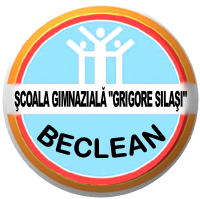 COMPONENȚA CEAC la nivelul Școlii Generale ”Grigore Silași” Beclean		an școlar 2014-2015ȘANTA SILVIA – responsabil CEACSESERMAN VETURIA – membru - reprezentant al corpului profesoralMATYAS ILDI – membru – reprezentant al corpului profesoral  BOLOG FELICIA – membru - reprezentant al corpului profesoralȘINAR VALER – membru – reprezentant sindicatMARIAȘIU MIHAI – membru –  reprezentant Consiliul LocalBOCA ADRIANA – membru – reprezentant comitetul de părințiDirector:Prof. Rus Vasile Gabriel